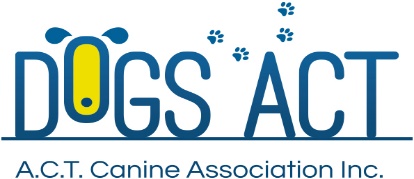 ACT Canine Association Inc. (ABN 11150955611) trading as Dogs A.C.T.Maria Thiry (Red Dog Agility) Agility Seminar – March 2018Booking formWorkshops will be held atDogs ACT groundsEPIC, Stirling Ave and Federal Hwy, Mitchell, ACTHandler Name:   Email: Phone Numbers:  Dog name, breed & age: Dog’s Training/Trialing level:  Seminars will be at the times specified each day.  Please bring your own lunch. Too High/Too Low session - Friday 2nd March 2018 (6.30pm – 8.30pm)Is your dog too high to concentrate on their job? Have they been labelled with not coping with failure or shut down dog. Does your dog train well, but then look like a completely different dog at comps? Sometimes they may only train well at home, but... everywhere else get over the top or shut down.​ This session will cover a systematic process to follow to test your dog’s emotional levels and whether they are ok to work. At the same time. we are going to teach them how to come down a lot faster from being high. Or to keep their confidence up when they are stressed. Also will offer problem solving for individual dogs and help you get better at observing their behaviours and what they might mean. This session can be open to all ages and levels as we won't be doing agility at all.$40 Working Position	(    )	$20 Auditor Position	(    )			$Note: light supper will be provided at this sessionNovice level skills - Saturday 3rd March 2018 (8.30am – 12.30pm)This is for dogs and handlers who are either already or nearly ready to train or compete at Novice Level. Regardless of which system you choose to follow (or not follow), the commonality in them all, (after building solid foundation skills) is how to choose and then communicate the best path for your dog. Learn more handling skills and build on the skills you already have. In this course you’ll work on various handling skills putting your skills to test on small sequences, ready for trying out in the novice courses. $90 Working Position	(    )	$45 Auditor Position	(    )			$Excellent/Masters level skills - Saturday 3rd March 2018 (1.00pm – 5.00pm)This is for dogs and handlers training or competing at Excellent/Masters Level. Regardless of which system you choose to follow (or not follow), the commonality in them all, (after building solid foundation skills) is how to choose and then communicate the best path for your dog. In this session you will learn more advanced handling skills which may include backside of jumps, serps, threadles and more. You’ll work on various handling skills putting them to the test on small sequences, ready for trying out in the excellent/masters courses. $90 Working Position	(    )	$45 Auditor Position	(    )			$Novice level course work - Sunday 4th March 2018 (8.30am – 12.30pm)This is for dogs and handlers who are either already or nearly ready to train or compete at Novice Level.. Regardless of which system you choose to follow (or not follow), the commonality in them all, (after building solid foundation skills) is how to choose and then communicate the best path for your dog to get around the course as quickly and cleanly as possible. Learn how to evaluate a course & come up with the right handling manoeuvre for each situation and put those skills you’ve learned in the skills session to the test. $90 Working Position	(    )	$45 Auditor Position	(    )			$Excellent/Masters level course work - Sunday 4th March 2018 (1.00pm – 5.00pm)This is for dogs and handlers training or competing at Excellent/Masters Level. Regardless of which system you choose to follow (or not follow), the commonality in them all, (after building solid foundation skills) is how to choose and then communicate the best path for your dog to get around the course as quickly and cleanly as possible. Learn how to evaluate a course & come up with the right handling manoeuvre for each situation and put those skills you’ve learned in the skills session to the test. $90 Working Position	(    )	$45 Auditor Position	(    )			$Total											$Payment required by Friday 9th February 2018I HAVE READ AND ACCEPT THE TERMS AND CONDITIONS BELOW(Please mark X in box to agree to Terms & Conditions)            (  )TERMS AND CONDITIONS1. Working Positions require full payment to secure your place by Friday 9th February 2018. 2. Working Positions are 1 dog per handler.3. Recording of your own work is allowed for private use only. 4. Cancellation Policy: Refunds may be given in special circumstances; if another handler can be secured for your position a full refund will be provided. Should the Seminars be cancelled due to circumstances beyond the control of The Organisers, Registration Fees will be refunded in full. Participants will also acknowledge and agree that the Organisers do not accept liability for any associated loss or damage arising from the cancellation of The Seminars which may or may not include expenses relating to accommodation or travel. 5. Waiver and Release of Liability: By booking this spot I acknowledge that the sport of agility brings with it the risk of injury to both dog and handler and as consideration for the right to participate in this seminar, I hereby knowingly and voluntarily enter into this waiver and release of liability and hereby waive any and all rights, claims or causes of action of any kind whatsoever arising out of my participation in this agility seminar.Please return this form to – bellab01@iinet.net.au Payment:  either by credit card or cheque (with a copy of this form): cheques to be made out to Dogs ACT. If sending a cheque please send it toDogs ACTPO Box 815, Dickson ACT 2602For more information about Maria and Red Dog Agility www.rdagility.com and the online courses available http://courses.rdagility.com/CREDIT CARD PAYMENT - 
(please do not use AMEX or DINERS cards).CREDIT CARD PAYMENT - 
(please do not use AMEX or DINERS cards).CREDIT CARD PAYMENT - 
(please do not use AMEX or DINERS cards).CREDIT CARD PAYMENT - 
(please do not use AMEX or DINERS cards).CREDIT CARD PAYMENT - 
(please do not use AMEX or DINERS cards).CREDIT CARD PAYMENT - 
(please do not use AMEX or DINERS cards).CREDIT CARD PAYMENT - 
(please do not use AMEX or DINERS cards).CREDIT CARD PAYMENT - 
(please do not use AMEX or DINERS cards).CREDIT CARD PAYMENT - 
(please do not use AMEX or DINERS cards).CREDIT CARD PAYMENT - 
(please do not use AMEX or DINERS cards).CREDIT CARD PAYMENT - 
(please do not use AMEX or DINERS cards).Cardholders Name:(As per details on the card)(As per details on the card)(As per details on the card)(As per details on the card)(As per details on the card)(As per details on the card)(As per details on the card)(As per details on the card)Card Number:  ---(Please print clearly – thank you.)(Please print clearly – thank you.)(Please print clearly – thank you.)(Please print clearly – thank you.)(Please print clearly – thank you.)(Please print clearly – thank you.)(Please print clearly – thank you.)(Please print clearly – thank you.)Expiry Date:  Expiry Date:    /       /       /       /     Card Verify CodeCard Verify Code(3 Digit number on rear of card.)(3 Digit number on rear of card.)(3 Digit number on rear of card.)(3 Digit number on rear of card.)(3 Digit number on rear of card.)(3 Digit number on rear of card.)(3 Digit number on rear of card.)(3 Digit number on rear of card.)Amount:Signature: